EVELYN FISHER END OF SEASON TOURNAMENT 2015TEAM SHEETEVELYN FISHER END OF SEASON TOURNAMENT 2015TEAM SHEETEVELYN FISHER END OF SEASON TOURNAMENT 2015TEAM SHEETEVELYN FISHER END OF SEASON TOURNAMENT 2015TEAM SHEETEVELYN FISHER END OF SEASON TOURNAMENT 2015TEAM SHEETEVELYN FISHER END OF SEASON TOURNAMENT 2015TEAM SHEETEVELYN FISHER END OF YEAR TOURNAMENT 2015ALL TEAMS TO READ AND STRICTLY ADHERE TO THE FOLLOWING RULES OF ENTRYPlease note that the Rule 6G of the League will be strictly adhered to and Registration Cards should be carried.  Players may only play for one team during any one session of the Tournament; reserves should be available for substitution.   Substitutions are only allowed in case of accidents/injuries, and the substitute must continue to play for the remainder of the match.  In the event of an accident or injury, positions may only be changed at half time.  With Rule 6G still applying; a team may consist of 10 players with any seven starting the game. The Tournament will commence PROMPTLY at the times stated.  Captains should be sure that their teams are on court ready to play at the appointed time.  A team not on court at the commencement bell will not be allowed to play that game, and FIVE points will be awarded to their opponents. TEAM CAPTAINS must report to the recording official at least 15 minutes prior to the commencement of the Tournament and hand over their TEAM SHEETS.All games will be played 7 minutes each way with immediate changeover at half time, and one minute interval between games.  There will be central timing but the matches will start and finish on the umpire’s whistle.   In the event of a tie the winners will be decided by goal difference. Opposing Captains must toss before entering the court. Runners will be provided to take the score card to the timekeeping table at the end of each game. Teams must bring a clearly marked ball, and wear distinguishing colours.  All Captains should check their colours and those of their opponents for colour clash.  If identical, spare bibs will be available.  All England rule regarding cycling shorts applies.   No adornments, including friendship bracelets, that may endanger players safety shall be worn.  Players must not play in gloves of any description, unless dispensation has been received from CWNA.In the event of a player bleeding on court, an immediate dressing must be applied.  Therefore all teams must have readily available suitable dressings.Players who are 12 weeks pregnant will not be allowed to play; likewise umpires who are 12 weeks pregnant will not be allowed to umpire. No responsibility can be accepted by the Coventry and District Netball Association in respect of personal loss or injury sustained - however caused. In the event of a dispute, the decision of the Tournament Referee (and in her absence the Chairman) will be final. A player may not play in the session that they are umpiring. 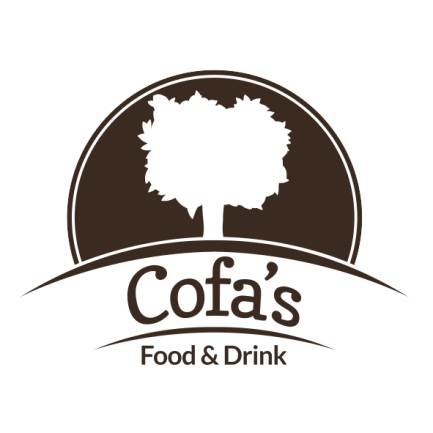 MENUBacon Batch £2.60Sausage Batch £2.60Beefburger £2.80Cheeseburger £3.20Bacon Cheeseburger £3.50Jacket Potato with Cheese,Beans or Tuna1 Filling £3.002 filling £3.50Range of Pasta Salads £2.60Sandwiches £1.90Hot & Cold DrinksCakes Doughnuts & SnacksName (please print)Team1Claire AspinallA2Kate ChamberlainA3Karen MalkinA4Anna KinsellaA5Bex OldfieldA6Carole PayneA7Sadie BakerA8Caron OgdenB9Holly HemsleyBGROUP AGROUP AGROUP BGROUP BGodiva A0Griff & Coton A+2Leamington B+2Bulkington C+6Hinckley A+7Stockton B+7Sphinx A+8Ernesford B+11Jaguar+12COURT 1COURT 1COURT 2COURT 2GAMEGROUP AGROUP AGROUP BGROUP B113.30Griff & Coton ABulkington C213.45Leamington BHinckley AStockton BJaguar314.00Cov Sphinx AGodiva AErnesford BGriff & Coton A414.15Bulkington CStockton B514.30Hinckley ACov Sphinx AJaguarErnesford B614.45Godiva ALeamington BGriff & Coton AStockton B715.00Bulkington CErnesford B815.15Godiva AHinckley AGriff & Coton AJaguar915.30Cov Sphinx ALeamington BErnesford BStockton B1015.45Bulkington CJaguar1116.15Winners of Group A v Runners up of Group BWinners of Group A v Runners up of Group BWinners of Group A v Runners up of Group BWinners of Group B v Runners Up Group AWinners of Group B v Runners Up Group A1216.45FINALS ON COURT ONE FINALS ON COURT ONE FINALS ON COURT ONE FINALS ON COURT ONE FINALS ON COURT ONE Name (please print)Team1Jo OakesB2Emily HarrisonB3Caron OgdenB4Jessica BurkeB5Holly HemsleyB6Rebecca KenneyC7Emma DraycottC8Gemma BragaCGROUP AGROUP AGROUP BGROUP BC&NW A+2Jets0Alvis A+6Keresley A+6Stockton C+9Bulkington D+7Henley D+10Ambleside E+10Hinckley B+12COURT 1COURT 1COURT 2COURT 2GAMEGROUP AGROUP AGROUP BGROUP B113.30Bulkington DKeresley A213.45Henley DAlvis AJetsAmbleside E314.00Stockton CC&NWAHinckley BBulkington D414.15Keresley AJets514.30C&NWAAlvis AAmbleside EHinckley B614.45Stockton CHenley DBulkington DJets715.00Keresley AHinckley B815.15AlvisStocton CBulkington DAmbleside E915.30C&NWAHenley DHinckley BJets 1015.45Keresley AAmbleside E1116.15Winners of Group A v Runners up of Group BWinners of Group A v Runners up of Group BWinners of Group A v Runners up of Group BWinners of Group B v Runners Up Group AWinners of Group B v Runners Up Group A1216.45FINALS ON COURT ONEFINALS ON COURT ONEFINALS ON COURT ONEFINALS ON COURT ONEFINALS ON COURT ONEName (please print)Team1Emma DraycottC2Lucy MarsdenC3Karen GreenC4Lucy MasserC5Rebecca KenneyC6Jessica BurkeC7Gemma BragaC8Leanne EvansDGROUP AGROUP AGROUP BWhitnash0Highway C+3Leamington E+5Hinckley C+6C&NW B+9Ernesford D+12LMR C+11COURT 3COURT 3COURT 4COURT 4GAMEGROUP AGROUP AGROUP BGROUP B113.30213.45WhitnashC&NW BHinckley CErnesford D314.00Leamington ELMR CHighway CHinckley C414.15514.30WhitnashLMR CErnesford DHighway C614.45Leamington EC&NW BHinckley CErnesford D715.00815.15Leamington EWhitnashHighway CHinckley C915.30LMR CC&NW BErnesford DHighway C1015.451116.15Winners of Group A v Runners up of Group BWinners of Group A v Runners up of Group BWinners of Group A v Runners up of Group BWinners of Group B v Runners Up Group AWinners of Group B v Runners Up Group A1216.45FINALS ON COURT 3FINALS ON COURT 3FINALS ON COURT 3FINALS ON COURT 3FINALS ON COURT 3Name (please print)Team1Leanne EvansD2Alice RocheD3Kelly BennettD4Laura WilliamsD5Rachael ShortD6Jessica EttridgeD7Shannon DavisD8Nicola CoulsonE9Anita KingEDIVISION 6DIVISION 6Henley E0C&NW C+1Sphinx B+5Hinckley D+6Copsewood E+9GAMEGROUP AGROUP A113.30Henley ECov Sphinx B213.45C&NW CHinckley D314.00Copsewood EHenley E414.15Cov Sphinx BC&NW C514.30Hinckley DCopsewood E614.45Henley EC&NW C715.00Cov Sphinx BCopsewood E815.15Henley EHinckley D915.30Copsewood EC&NW C1015.45Cov Sphinx BHinckley D1116.15Play Offs 1st v 3rd on Court 3 Play Offs 1st v 3rd on Court 3 Play Offs 1st v 3rd on Court 3 1216.45FINALS ON COURT THREE FINALS ON COURT THREE Name (please print)Team1Anita KingE2Jen PauleyE3Annis PearsE4Laura BenzE5Darcey ArrowsmithE6Lynda SandersE7Nicola CoulsonE8Charlotte WilkinsonEGROUP AGROUP AGROUP BGROUP BHarbury B0C&NW D0Ernesford E+3Ambleside G+5Godiva C+7Hinckley E+6Alvis C`+10Griff & Coton C+7Hinckley F+13Bedworth+15COURT 3COURT 3COURT 4COURT 4GAMEGROUP AGROUP AGROUP BGROUP B19.15Harbury BErnesford EC&NW DBedworth29.30Alvis CHinckley FAmbleside GHinckley E39.45Godiva CHarbury BGriff & Coton CC&NW D410.00Ernesford EAlvis CBedworthAmbleside G510.15Hinckley FGodiva CHinckley EGriff & Coton C610.30Harbury BAlvis CC&NW DAmbleside G710.45Ernesford EGodiva CBedworthGriff & Coton C811.00Harbury BHinckley FC&NW DHinckley E911.15Godiva CAlvis CGriff & Coton CAmbleside G1011.30Ernesford EHinckley FBedworthHinckley E1112.00Winners of Group A v Runners up of Group BWinners of Group A v Runners up of Group BWinners of Group B v Runners Up Group AWinners of Group B v Runners Up Group AWinners of Group B v Runners Up Group A1212.30FINALS ON COURT 3FINALS ON COURT 3FINALS ON COURT 3FINALS ON COURT 3FINALS ON COURT 3Name (please print)Team1Fiona HollandF2Zoe StokesF3Lucy IbbestonF4Di YatesF5Alice WilsonF6Nicole WallaceF7Sarah SidwellF8Ella WilkinsonF9Helen HennessyF10Sian HickeyFGROUP AGROUP AGROUP BGROUP BHarbury B0C&NW D0Ernesford E+3Ambleside G+5Godiva C+7Hinckley E+6Alvis C`+10Griff & Coton C+7Hinckley F+13Bedworth+15COURT 3COURT 3COURT 4COURT 4GAMEGROUP AGROUP AGROUP BGROUP B19.15Harbury BErnesford EC&NW DBedworth29.30Alvis CHinckley FAmbleside GHinckley E39.45Godiva CHarbury BGriff & Coton CC&NW D410.00Ernesford EAlvis CBedworthAmbleside G510.15Hinckley FGodiva CHinckley EGriff & Coton C610.30Harbury BAlvis CC&NW DAmbleside G710.45Ernesford EGodiva CBedworthGriff & Coton C811.00Harbury BHinckley FC&NW DHinckley E911.15Godiva CAlvis CGriff & Coton CAmbleside G1011.30Ernesford EHinckley FBedworthHinckley E1112.00Winners of Group A v Runners up of Group BWinners of Group A v Runners up of Group BWinners of Group B v Runners Up Group AWinners of Group B v Runners Up Group AWinners of Group B v Runners Up Group A1212.30FINALS ON COURT 3FINALS ON COURT 3FINALS ON COURT 3FINALS ON COURT 3FINALS ON COURT 3